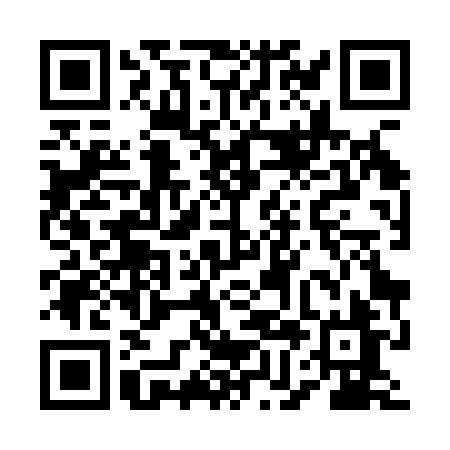 Ramadan times for Wolka, PolandMon 11 Mar 2024 - Wed 10 Apr 2024High Latitude Method: Angle Based RulePrayer Calculation Method: Muslim World LeagueAsar Calculation Method: HanafiPrayer times provided by https://www.salahtimes.comDateDayFajrSuhurSunriseDhuhrAsrIftarMaghribIsha11Mon4:094:096:0511:523:425:395:397:2812Tue4:074:076:0311:513:445:415:417:3013Wed4:044:046:0011:513:455:435:437:3214Thu4:024:025:5811:513:475:455:457:3415Fri3:593:595:5611:513:485:475:477:3616Sat3:563:565:5311:503:505:495:497:3917Sun3:543:545:5111:503:515:505:507:4118Mon3:513:515:4811:503:535:525:527:4319Tue3:483:485:4611:493:545:545:547:4520Wed3:463:465:4411:493:555:565:567:4721Thu3:433:435:4111:493:575:585:587:4922Fri3:403:405:3911:493:585:595:597:5123Sat3:373:375:3611:484:006:016:017:5324Sun3:343:345:3411:484:016:036:037:5525Mon3:313:315:3211:484:036:056:057:5826Tue3:293:295:2911:474:046:076:078:0027Wed3:263:265:2711:474:056:086:088:0228Thu3:233:235:2411:474:076:106:108:0429Fri3:203:205:2211:464:086:126:128:0730Sat3:173:175:2011:464:096:146:148:0931Sun4:144:146:1712:465:117:167:169:111Mon4:114:116:1512:465:127:177:179:142Tue4:084:086:1212:455:137:197:199:163Wed4:054:056:1012:455:157:217:219:184Thu4:024:026:0812:455:167:237:239:215Fri3:593:596:0512:445:177:257:259:236Sat3:553:556:0312:445:187:267:269:267Sun3:523:526:0112:445:207:287:289:288Mon3:493:495:5812:445:217:307:309:319Tue3:463:465:5612:435:227:327:329:3310Wed3:433:435:5412:435:237:337:339:36